Приложение №1к Положению о проведении проекта «Пленэрные маршруты Картины родной стороны»(на официальном бланке учреждения)Заявка на участие в проекте «Пленэрные маршруты Картины родной стороны»Наименование учреждения:Адрес местонахождения учреждения:Сведения об учащихся:Сведения о преподавателях: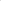 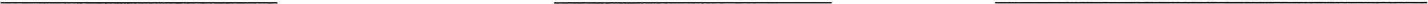 	дата	                                               подпись	                               (расшифровка)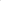 ФИО учащегося/ИННДата рожденияГод обучения в ДХШ, ДШИ на 2021 -2022 уч. годФИО преподавателя12ФИО, контактные данные(телефон)Дата рожденияОбразование, учреждение, год окончанияСтаж работыв ДХШ, ДШИ12